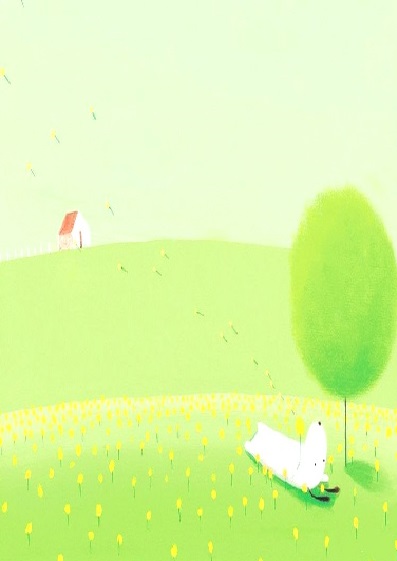 導師: 沈玫宜             系別班級:  幼保一甲得獎感言:帶領一年級新生特別需要花心思與她們建立信任關係。這信任關係包含老師與學生之間，還有來自不同地方的同學們也能建立猶如姐妹般的情感。尤其現在的學生大多自我意識較強且人際互動技巧較弱；需要選出能夠帶領班級的幹部群，來協助老師帶領其他同學。在我的班級，除了定期的班會導師時間之外，我們一個學期會舉辦2-3次比較歡樂性的全班性的活動 (例如: 慶生會、感恩小卡交換活動、聖誕節交換禮物等)。另外，我也藉由全班性服務學習活動，與學生一起共同參與的過程讓她們感受到老師的關心，來幫助她們更加凝聚感情。同時我們也建立了一個LINE社群，透過社群來分享一些文章或是日常的關懷。一學期下來似乎也逐漸看到成效。感謝學校此次給予肯定。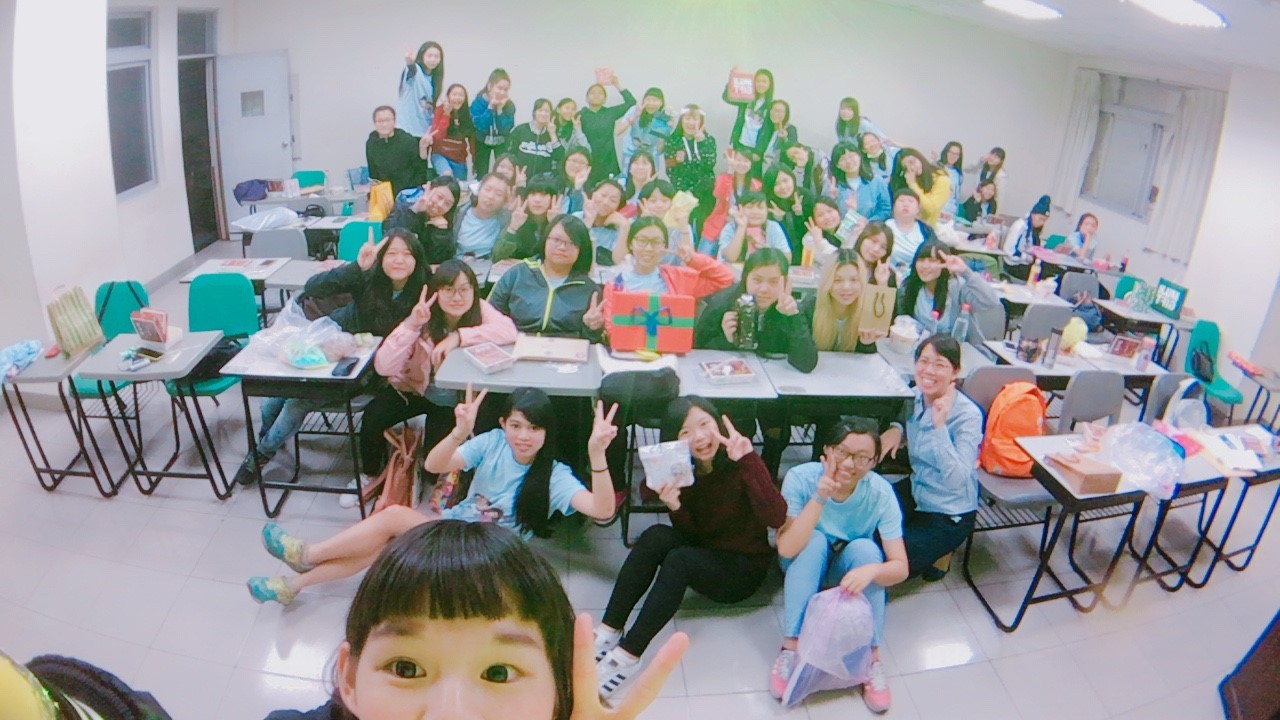 